Cher ami                                                                                                                           Cahors, le 11 novembre 2022Le Rallye du Quercy qui fêtera son 40ème anniversaire les samedi 22 et dimanche 23 avril 2023 reprend son format habituel : vérifications administratives et techniques le samedi et 3 boucles d’une spéciale de 13km170 le dimanche.Grande innovation cette année : nous quittons le village de St Géry qui était jusqu’à maintenant la plaque tournante du rallye, pour s’installer au Parc des Expositions du Grand Cahors (à 800m de la sortie 58 de l’autoroute A20). C’est là que seront regroupés le parc, l’assistance, le PC etc…Et c’est donc dans ces vastes locaux que nous aurons le plaisir de vous accueillir dans l’après-midi ou la soirée du samedi 22 avril si, comme nous l’espérons, vous accepterez d’apporter votre expérience et votre professionalisme pour assurer la sécurité sur notre épreuve, celle-ci étant, avec l’accueil, notre préoccupation majeure.Afin de préparer au mieux votre venue, merci de nous retourner le coupon ci-joint par retour du courrier dument rempli à l’adresse suivante : Monsieur Philippe AUSSET  - Garage de la 20 - 1, Chemin des Vignes
                                                                        46090 SAINT PIERRE LAFEUILLE                                              Ou par courriel : garage.la.20@wanadoo.frSur ce coupon, vous nous préciserez si vous acceptez d’officier sur notre épreuve, si vous viendrez seul ou accompagné (maximum un accompagnant), et à quelle heure vous arriverez. Comme d’habitude vous serez logé au Mas de Saboth à Vers.A votre arrivée, vous serez pris en charge par les responsables ‘’commissaires’’ qui vous accompagneront sur la spéciale le dimanche matin pour la mise en place. Comme chaque année, nous ferons le maximun pour vous réserver le meilleur accueil et pour que vous gardiez un très bon souvenir de votre visite en Quercy…Comptant sur votre présence, dans l’attente de votre réponse dans les meilleurs délais (et au plus tard avant le 15 Janvier 2023) et en vous remerciant par avance pour l’aide substancielle que vous nous apporterez, recevez, cher Ami, nos amitiés sportives.                                                                                                                                             Le Comité d’Organisation. 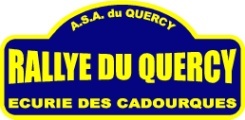 Merci de bien vouloir nous retourner impérativement avant le 15 janvier 2023 le coupon ci-dessous dument complété à l’adresse suivante :   Monsieur Philippe AUSSET GARAGE de la 20 – 1, Chemin des Vignes  46090 SAINT PIERRE LAFEUILLE
                                           ou par courriel : garage.la.20@wanadoo.fr
  Vous pouvez aussi le joindre si nécessaire au : 06 88 83 71 04
-- - - - - - - - - - - - - - - - - - - - - - - - - - - - - - - - - - - - - - - - - - - - - - - - - - - - - - - - -  - - - - - - - - - - -
NOM :                                           Prénom :                                              
ADRESSE :
Type Licence :                              n° :                                ASA :
TEL : Officiera :   OUI      NON     au 40ème Rallye du Quercy les 22 et 23 avril 2023N’oubliez pas que vous devrez être en possession de votre licence 2023 pour officier sur l’épreuve…- Serez-vous accompagné d’une autre personne : 	 Oui : son Nom – Prénom : _ _ _ _ _ _ _ _ _        Non
- Cette personne est-elle licenciée ? :	              Oui : type et n° licence : _ _ _ _ _ _     	        Non
- Disposerez-vous d'un portatif VHF ? :  Oui : gamme de fréquence utilisable : _ _ _ _ _ _	        Non
- Disposerez-vous de votre propre véhicule ? 	  Oui						         Non
  Type de véhicule : Berline, 4X4, Fourgon, Camping-Car, Autre…. :- Souhaitez-vous prendre le repas du samedi 22 avril au soir ?   Oui 1 personne         Oui 2 personnes (maxi) 		Non- Souhaitez-vous être hébergés au Domaine du Mas de Saboth le samedi soir (nuit + petit déj.)  ?		 Oui 1 personne	   Oui 2 personnes (maxi)   (n’oubliez pas votre couchage)   Non					Votre n° de téléphone :			Votre n° de téléphone mobile (obligatoire) :Votre adresse de courrier électroniqueVos observations ou contraintes particulières :Signature :Afin de faciliter votre accueil merci de renseigner toutes les rubriques40ème Rallye Régional du Quercy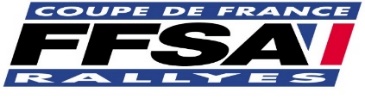 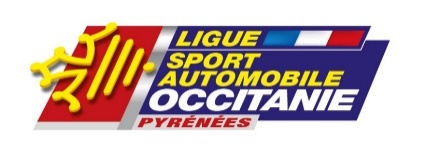 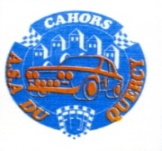 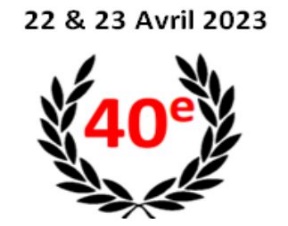 